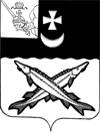 АДМИНИСТРАЦИЯ БЕЛОЗЕРСКОГО МУНИЦИПАЛЬНОГО ОКРУГА ВОЛОГОДСКОЙ ОБЛАСТИП О С Т А Н О В Л Е Н И ЕОт 27.05.2024   № 543Об утверждении административного регламента предоставления муниципальной услуги по регистрации аттестованных нештатных аварийно-спасательных формирований в Белозерском муниципальном округеВ соответствии с пунктом 2 статьи 10 Федерального закона от 21 августа 1995 года № 151-ФЗ «Об аварийно-спасательных службах и статусе спасателей», пунктом 4 Порядка регистрации аварийно-спасательных служб, аварийно-спасательных формирований, утвержденного приказом МЧС России от 12 марта 2018 года N 99, Уставом Белозерского муниципального округа,             ПОСТАНОВЛЯЮ: 1.  Утвердить прилагаемый административный регламент предоставления муниципальной услуги по регистрации аттестованных нештатных аварийно-спасательных формирований на территории Белозерского муниципального округа.2.  Контроль за исполнением данного постановления возложить на  отдел  МР, Т и ГО, ЧС администрации Белозерского муниципального округа.3. Настоящее постановление подлежит опубликованию в газете «Белозерье» и размещению на официальном сайте Белозерского муниципального округа в информационно-телекоммуникационной сети «Интернет». Глава округа		 		                                             Д.А. СоловьевАдминистративный регламентпредоставления муниципальной услуги по регистрации аттестованных нештатных аварийно-спасательных формирований на территории Белозерского муниципального округаI. Общие положенияПредмет регулирования регламента1.Административный регламент администрации Белозерского муниципального округа (далее - администрация округа) предоставления муниципальной услуги по регистрации аттестованных нештатных аварийно-спасательных формирований (далее – Административный регламент), определяет сроки и последовательность административных  процедур (действий) осуществляемых администрацией округа в процессе предоставления муниципальной услуги по регистрации аттестованных нештатных аварийно- спасательных формирований (далее – муниципальная услуга).Круг заявителей2. Заявителями на предоставление муниципальной услуги являются юридические или физические лица, учредившие нештатные аварийно-спасательные формирования (далее - НАСФ) либо их уполномоченные представители, обратившиеся в администрацию округа заявлением о регистрации аттестованного НАСФ.Требования к порядку информирования о предоставлении муниципальной услуги3. Информирование о порядке предоставления муниципальной услуги осуществляется:Посредством размещения информации о порядке предоставления муниципальной услуги на официальном сайте округа в информационно-телекоммуникационной сети "Интернет", а также в федеральной государственной информационной системе "Единый портал государственных и муниципальных услуг (функций)" (www.gosuslugi.ru) (далее - Единый портал государственных и муниципальных услуг); -непосредственно в администрации округа;-с использованием средств телефонной, почтовой связи, а также посредством электронной почты.4. Информация о месте нахождения, справочных телефонах, электронных адресах и официальных сайтах в информационно-телекоммуникационной сети "Интернет" размещается на официальном сайте Белозерского муниципального округа в информационно-телекоммуникационной сети "Интернет".5. Информация о графике работы администрации округа сообщается по телефонам для справок (консультаций), а также размещается: -на официальном сайте администрации округа в информационно-телекоммуникационной сети "Интернет";-на информационной табличке перед входом в здание, в котором располагается администрация округа в доступном для заявителей месте.6. На информационных стендах в помещении и официальном сайте округа в информационно-телекоммуникационной сети "Интернет", а также на Едином портале государственных и муниципальных услуг размещается следующая информация:справочные телефоны и адреса электронной почты (при наличии) администрации округа;форма заявления о предоставлении муниципальной услуги; порядок и способ подачи заявления;порядок рассмотрения заявлений и получения консультаций; сроки предоставления муниципальной услуги;сведения о результатах предоставления муниципальной услуги;порядок обжалования решений, действий (бездействия) должностных лиц администрации округа;информация о месте приема заявителей, а также о графике приема заявителей; текст Административного регламента с приложениями.7. При ответах на телефонные звонки и устные обращения по вопросам предоставления муниципальной услуги должностные лица администрации округа подробно и в корректной форме информируют обратившихся по интересующим их вопросам. Ответ на телефонный звонок должен начинаться с информации о фамилии, имени, отчестве (при наличии) и должности лица, принявшего телефонный звонок.При невозможности самостоятельно ответить на поставленные вопросы лицо, принявшее телефонный звонок, должно переадресовать (перевести) его на другое должностное лицо или же сообщить обратившемуся лицу телефонный номер, по которому можно получить необходимую информацию.8. Информирование по вопросам предоставления государственной услуги осуществляется должностными лицами администрации округа следующими способами:8.1. При личном обращении заявителя (консультировании), в том числе по вопросам: Разъяснения прав и обязанностей должностных лиц администрации округа, предоставляющих государственную услугу;разъяснения порядка и сроков предоставления муниципальной услуги; разъяснения	порядка обжалования действий (бездействия), решений Администрации округа, принятых в ходе предоставления муниципальной услуги;разъяснения результатов предоставления муниципальной услуги, за исключением сведений конфиденциального характера;разъяснения перечня документов, необходимых для представления в Администрацию округа, с целью получения муниципальной услуги; разъяснения по иным вопросам, отнесенным к компетенции администрации округа.8.2. Посредством почтовой связи.8.3. Посредством электронной почты.8.4. Посредством телефонной связи, в том числе телефона-автоинформатора (при наличии).Посредством телефона-автоинформатора (при наличии) заявителям предоставляется следующая информация:о графике работы администрации округа;о месте нахождения и адресе официального сайта округа в информационно-телекоммуникационной сети "Интернет";o номерах справочных телефонов и адресах электронной почты администрации округа.При авто информировании обеспечивается круглосуточное предоставление справочной информации. 9. Администрация округа осуществляет прием заявителей не реже двух раз в неделю из расчета 4 часа в день.График приема заявителей утверждается главой округа и размещается на официальном сайте округа в информационно-телекоммуникационной сети "Интернет", а также на информационных стендах администрации округа в доступном месте.10. Должностное лицо администрации округа, осуществляющее личный прием заявителей (консультирование), дает устный ответ по существу каждого из поставленных вопросов или устное разъяснение куда и в каком порядке ему следует обратиться.11. В случае необходимости подробного ознакомления с представленными или упомянутыми во время личного приема заявителя (консультирования) документами, проведение личного приема заявителя (консультирования) может быть перенесено. Дата повторного личного приема заявителя (консультирования) регистрируется в журнале учета личного приема (консультирования).12. При обращении (консультировании) от заявителя могут быть получены устные и письменные заявления по вопросам предоставления муниципальной услуги, которые подлежат регистрации и рассмотрению в соответствии с законодательством Российской Федерации.II. Стандарт предоставления муниципальной услуги Наименование муниципальной услуги13. Муниципальная услуга по регистрации аттестованных нештатных аварийно-спасательных формирований.Наименование органа, предоставляющего государственную услугу14. Услуга предоставляется администрацией Белозерского муниципального округа.15. Запрещается требовать от заявителя осуществления действий, в том числе согласований, необходимых для получения муниципальной услуги и связанных с обращением в иные государственные органы и организации, за исключением получения услуг, включенных в Перечень услуг, которые являются необходимыми и обязательными для предоставления федеральными органами исполнительной власти, Государственной корпорацией по атомной энергии "Росатом" государственных услуг и предоставляются организациями, участвующими в предоставлении государственных услуг, утвержденный постановлением Правительства Российской Федерации от 6 мая 2011 года  N 352.Описание результата предоставления муниципальной услуги16. Результатом предоставления муниципальной услуги является регистрация аттестованной НАСФ, или отказ в регистрации аттестованных НАСФСрок предоставления муниципальной услуги, в том числе с учетом необходимости обращения в организации, участвующие в предоставлении муниципальной услуги, срок приостановления предоставления муниципальной услуги в случае, если возможность приостановления предусмотрена законодательством Российской Федерации, срок выдачи (направления) документов, являющихся результатом предоставления муниципальной услуги17. Регистрация аттестованного НАСФ осуществляется в течение 30 рабочих дней со дня поступления документов в администрацию округа.18. Срок выдачи (направления) документов, являющихся результатом предоставления муниципальной услуги - не более 3 рабочих дней со дня внесения записи о регистрации аттестованного НАСФ в реестр аттестованных аварийно-спасательных служб, аварийно-спасательных формирований, дислоцированных на территории Вологодской области (далее - реестр), либо со дня подписания уведомления об отказе в регистрации аттестованной НАСФ.Нормативные правовые акты, регулирующие предоставление муниципальной услуги19. Перечень нормативных правовых актов, регулирующих отношения, возникающие в связи с предоставлением муниципальной услуги, размещается на официальном сайте администрации округа в информационно-телекоммуникационной сети "Интернет", а также на Едином портале государственных и муниципальных услуг, а именно: Федеральный закон от 21 августа 1995 года 151-ФЗ «Об аварийно-спасательных службах и статусе спасателей»; приказ МЧС России от 12 марта 2018 года № 99 «О порядке регистрации аварийно-спасательных служб, аварийно-спасательных формирований».Исчерпывающий перечень документов, необходимых в соответствии с нормативными правовыми актами для предоставления муниципальной услуги и услуг, которые являются необходимыми и обязательными для предоставления муниципальной услуги, подлежащих представлению заявителем, способы их получения заявителем, в том числе в электронной форме, порядок их представления20. Для предоставления муниципальной услуги заявитель представляет в администрацию округа:заявление, подписанное руководителем организации и заверенное печатью (при наличии) организации, создавшей НАСФ, или руководителем НАСФ, если оно является юридическим лицом, с указанием полного и сокращенного (при наличии) наименования НАСФ, места дислокации (адреса) и телефона НАСФ, номера бланка свидетельства об аттестации на право ведения аварийно-спасательных работ и даты аттестации, способа направления уведомления о регистрации, должности, фамилии, имени, отчества (при наличии) лица, подписавшего заявление, по форме, установленной в приложении N 1 к Административному регламенту;копию свидетельства об аттестации на право ведения аварийно-спасательных работ, выданного в соответствии с пунктом 18 Положения о проведении аттестации аварийно-спасательных служб, аварийно-спасательных формирований, спасателей и граждан, приобретающих статус спасателя, утвержденного постановлением Правительства Российской Федерации от 22 декабря 2011 г. № 1091, заверенную подписью руководителя организации и печатью (при наличии) организации;паспорт аттестованной НАСФ, содержащий информацию о: наименовании НАСФ;зоне ответственности НАСФ;месте дислокации (адресе) и номере телефона НАСФ;количестве личного состава, в том числе аттестованных спасателей, в НАСФ; дате последней аттестации НАСФ;возможностях НАСФ по проведению аварийно-спасательных и других неотложных работ в соответствии со свидетельством об аттестации на право ведения аварийно-спасательных работ;готовности к проведению аварийно-спасательных и других неотложных работ; оснащенности НАСФ.Рекомендуемый образец паспорта аттестованной НАСФ приведен в приложении 2 к Порядку регистрации аварийно-спасательных служб, аварийно- спасательных формирований, утвержденному приказом МЧС России от 12 марта 2018 года N 99.21. Заявление и документы, указанные в пункте 20 Административного регламента, могут быть поданы заявителем при личном обращении в администрацию круга, направлены заказным почтовым отправлением с уведомлением о вручении или направлены в форме электронных документов, подписанных усиленной квалифицированной электронной подписью заявителя с использованием Единого портала государственных и муниципальных услуг.Исчерпывающий перечень документов, необходимых в соответствии с нормативными правовыми актами для предоставления муниципальной услуги, которые находятся в распоряжении государственных органов, органов местного самоуправления и иных органов, участвующих в предоставлении государственных или муниципальных услуг, и которые заявитель вправе представить, а также способы их получения заявителями, в том числе в электронной форме, порядок их представления22. Представление документов, необходимых в соответствии с нормативными правовыми актами для предоставления муниципальной услуги, которые находятся в распоряжении государственных органов, органов местного самоуправления и иных органов, участвующих в предоставлении муниципальной услуги, не требуется.23. При предоставлении муниципальной услуги запрещается:23.1. Требовать от заявителя представления документов и информации или осуществления действий, представление или осуществление которых не предусмотрено нормативными правовыми актами, регулирующими отношения, возникающие в связи с предоставлением муниципальной услуги.23.2. Требовать от заявителя представления документов и информации, которые в соответствии с нормативными правовыми актами Российской Федерации, нормативными правовыми актами области и муниципальными правовыми актами находятся в распоряжении органов, предоставляющих государственную услугу, иных государственных органов, органов местного самоуправления и (или) подведомственных государственным органам и органам местного самоуправления организаций, участвующих в предоставлении государственных или муниципальных услуг, за исключением документов, указанных в части 6 статьи 7 Федерального закона от 27 июля 2010 года N 210-ФЗ "Об организации предоставления государственных и муниципальных услуг".23.3. Требовать от заявителя представления документов и информации, отсутствие и (или) недостоверность которых не указывались при первоначальном отказе в приеме документов, необходимых для предоставления государственной услуги, либо в предоставлении муниципальной услуги, за исключением случаев, предусмотренных пунктом 4 части 1 статьи 7 Федерального закона от 27 июля 2010 года N 210-ФЗ "Об организации предоставления государственных и муниципальных услуг".Исчерпывающий перечень оснований для отказа в приеме документов, необходимых для предоставления муниципальной услуги24. Не принимаются документы для регистрации, аттестованной НАСФ, направленные в администрацию муниципального округа по истечении 1 месяца с даты аттестации НАСФ, указанной в свидетельстве об аттестации на право ведения аварийно-спасательных работ, выданном по итогам первичной, периодической или внеочередной аттестации.Исчерпывающий перечень оснований для приостановления или отказа в предоставлении муниципальной услуги25. Основания для приостановления предоставления муниципальной услуги законодательством Российской Федерации не предусмотрены.26. Основаниями для отказа в предоставлении муниципальной услуги являются:Представление заявителем неполного комплекта документов, предусмотренных пунктом 20 Административного регламента;Наличие в представленных документах неполных или недостоверных сведений;наличие в заявлении и (или) документах исправлений и повреждений, которые не позволяют однозначно истолковать их содержание.27. Администрация муниципального округа не вправе отказывать в предоставлении муниципальной услуги, если документы, необходимые для предоставления услуги, поданы в соответствии с информацией о сроках и порядке предоставления услуги, опубликованной на Едином портале государственных и муниципальных услуг, официальном сайте администрации округа в информационно-телекоммуникационной сети "Интернет".Перечень услуг, которые являются необходимыми и обязательными для предоставления муниципальной услуги, в том числе сведения о документе (документах), выдаваемом (выдаваемых) организациями, участвующими в предоставлении муниципальной услуги28. Услуги, которые являются необходимыми	и обязательными для предоставления муниципальной услуги, отсутствуют.Порядок, размер и основания взимания государственной пошлины или иной платы, взимаемой за предоставление муниципальной услуги29. Государственная пошлина и иная плата за предоставление муниципальной услуги не взимаются.Порядок, размер и основания взимания платы за предоставление услуг, которые являются необходимыми и обязательными для предоставления муниципальной услуги, включая информацию о методике расчета размера такой платы30. Плата за предоставление услуг, которые являются необходимыми и обязательными для предоставления муниципальной услуги, не взимается в связи с отсутствием таких услуг.Максимальный срок ожидания в очереди при подаче запроса о предоставлении муниципальной услуги и при получении результата предоставления муниципальной услуги31. Максимальный срок ожидания в очереди при подаче заявления о предоставлении муниципальной услуги и при получении результата предоставления муниципальной услуги составляет 15 минут.Срок и порядок регистрации запроса заявителя о предоставлении муниципальной услуги, в том числе в электронной форме32. Заявление и документы, поступившие от заявителя в Администрацию муниципального округа для получения муниципальной услуги, в том числе посредством Единого портала государственных и муниципальных услуг, регистрируются в течение 1 рабочего дня со дня их поступления.Требования к помещениям, в которых предоставляется муниципальная услуга, к залу ожидания, местам для заполнения запросов о предоставлении муниципальной услуги, информационным стендам с образцами их заполнения и перечнем документов, необходимых для предоставления муниципальной услуги, размещению и оформлению визуальной, текстовой и мультимедийной информации о порядке предоставления такой услуги, в том числе обеспечению доступности для инвалидов указанных объектов в соответствии с законодательством Российской Федерации о социальной защите инвалидов33. В местах предоставления муниципальной услуги и местах ожидания и приема заявителей предусматривается наличие систем обеспечения жизнедеятельности и безопасности, необходимых в соответствии с нормативными правовыми актами и иными нормативными документами Российской Федерации.В соответствии с законодательством Российской Федерации в целях организации    беспрепятственного доступа инвалидов (включая инвалидов, использующих кресла-коляски и собак-проводников) к месту предоставления муниципальной услуги им обеспечиваются:условия для беспрепятственного доступа к объекту (зданию, помещению), в котором предоставляется муниципальная услуга, а также для беспрепятственного пользования транспортом, средствами связи и информации;возможность самостоятельного передвижения по территории, на которой расположены объекты (здания, помещения), в которых предоставляется муниципальная услуга, а также входа в такие объекты и выхода из них, посадки в транспортное средство и высадки из него, в том числе с использованием кресла- коляски;сопровождение инвалидов, имеющих стойкие расстройства функции зрения и самостоятельного передвижения;надлежащее размещение оборудования и носителей информации, необходимых для обеспечения беспрепятственного доступа инвалидов к объектам (зданиям, помещениям), в которых предоставляется муниципальная услуга с учетом ограничений их жизнедеятельности;дублирование необходимой для инвалидов звуковой и зрительной информации, а также надписей, знаков и иной текстовой и графической информации знаками, выполненными рельефно-точечным шрифтом Брайля;допуск сурдопереводчика и тифлосурдопереводчика;допуск собаки-проводника на объекты (здания, помещения), в которых предоставляется муниципальная услуга;оказание инвалидам помощи в преодолении барьеров, мешающих получению ими муниципальной услуги наравне с другими лицами.В случае невозможности полностью приспособить объект с учетом потребности инвалида ему обеспечивается доступ к месту предоставления муниципальной услуги, либо, если это возможно, ее предоставление по месту жительства инвалида или в дистанционном режиме.34. Места осуществления административных процедур, предусмотренных Административным регламентом, должны быть оснащены шкафами для хранения документов, стульями, столами, телефоном, компьютером с возможностью печати и выхода в информационно-телекоммуникационную сеть "Интернет" и информационными стендами, содержащими следующие документы (сведения):34.1. Перечень документов, необходимых для предоставления муниципальной услуги.34.2. Текст Административного регламента.34.3. Образец оформления заявления.34.4. Порядок обжалования действий (бездействия) и решений должностных лиц.Показатели доступности и качества муниципальной услуги, в том числе количество взаимодействий заявителя с должностными лицами при предоставлении муниципальной услуги и их продолжительность, возможность получения муниципальной услуги в многофункциональном центре предоставления государственных и муниципальных услуг, возможность получения информации о ходе предоставления муниципальной услуги, в том числе с использованием информационно-коммуникационных технологий35. Основными показателями доступности предоставления муниципальной услуги являются:35.1. Наличие полной и понятной информации о порядке и сроках предоставления муниципальной услуги в информационно-телекоммуникационной сети "Интернет", средствах массовой информации.35.2. Возможность подачи заявления в электронном виде с помощью Единого портала государственных и муниципальных услуг и получения заявителем сведений о ходе предоставления муниципальной услуги.35.3. Возможность получения заявителем уведомлений о предоставлении муниципальной услуги с помощью Единого портала государственных и муниципальных услуг.36. Основными показателями качества предоставления муниципальной услуги являются:36.1. Своевременность предоставления муниципальной услуги в соответствии со стандартом ее предоставления, установленным Административным регламентом.36.2. Количество взаимодействий заявителя с должностными лицами, участвующими в предоставлении муниципальной услуги. Заявитель вправе взаимодействовать с должностными лицами администрации округа при предоставлении муниципальной услуги неограниченное количество раз. Продолжительность одного взаимодействия заявителя с должностными лицами не должна превышать 15 минут.36.3. Отсутствие обоснованных жалоб на действия (бездействие) сотрудников и их некорректное (невнимательное) отношение к заявителям.36.4. Доступность предоставляемой заявителям информации о сроках, порядке предоставления муниципальной услуги, документах, необходимых для ее предоставления.36.5. Отсутствие нарушений установленных сроков в процессе предоставления муниципальной услуги.36.6. Отсутствие заявлений об оспаривании решений, действий (бездействия) администрации округа, должностных лиц, принимаемых (совершенных) при предоставлении муниципальной услуги, по итогам рассмотрения которых вынесены решения об удовлетворении (частичном удовлетворении) требований заявителей.37. Показатели доступности и качества предоставления муниципальной услуги (количество взаимодействий заявителей с должностными лицами при предоставлении муниципальной услуги, количество жалоб заявителей о нарушении сроков и порядка предоставления муниципальной услуги) формируются администрацией муниципального округа, и публикуются на официальном сайте в информационно-телекоммуникационной сети "Интернет".38. В многофункциональных центрах предоставления государственных и муниципальных услуг предоставление муниципальной услуги не осуществляется.39. Заявителю при предоставлении муниципальной услуги в электронной форме с использованием Единого портала государственных и муниципальных услуг обеспечивается выполнение следующих действий:получение информации о порядке и сроках предоставления муниципальной услуги; запись на прием в администрацию округа для подачи запроса о предоставлении услуги (далее - запрос); формирование запроса о предоставлении муниципальной услуги;прием и регистрация в администрации округа запроса и иных документов, необходимых для предоставления муниципальной услуги;получение результата предоставления муниципальной услуги;получение сведений о ходе выполнения запроса о предоставлении муниципальной услуги;осуществление оценки качества предоставления муниципальной услуги; досудебное  (внесудебное) обжалование решений и действий (бездействия) должностного лица Администрации округа.Иные требования, в том числе учитывающие особенности предоставления муниципальной услуги в электронной форме40. Заявителю обеспечивается возможность получения информации о предоставляемой государственной услуге, формах заявлений, разъяснений на официальном сайте администрации округа в информационно-телекоммуникационной сети "Интернет" и через Единый портал государственных и муниципальных услуг. Муниципальная услуга не предоставляется по экстерриториальному принципу.41. Заявление, представляемое в форме электронного документа, подписывается усиленной квалифицированной электронной подписью в соответствии с требованиями Федерального закона от 6 апреля 2011 года N 63-ФЗ "Об электронной подписи" и статей 21.1 и 21.2 Федерального закона от 27 июля 2010 года № 210-ФЗ "Об организации предоставления государственных и муниципальных услуг".42. Заявление, представляемое в форме электронного документа, оформляется в соответствии с требованиями, указанными в пункте 20 Административного регламента.43. Информация о результатах предоставления муниципальной услуги направляется на адрес (почтовый или электронный), указанный заявителем в заявлении, в срок не более 3 рабочих дней со дня внесения в реестр записи о регистрации аттестованного НАСФ либо со дня подписания уведомления об отказе в регистрации аттестованного НАСФ.III. Состав, последовательность и сроки выполнения административных процедур (действий), требования к порядку их выполнения, в том числе особенности выполнения административных процедур (действий) в электронной форме44. Предоставление муниципальной услуги включает в себя следующие административные процедуры:прием и регистрация письменного заявления о регистрации аттестованного НАСФ;рассмотрение заявления и представленных документов о регистрации аттестованного НАСФ;принятие решения о регистрации аттестованного НАСФ или об отказе в регистрации аттестованного НАСФ;направление заявителю письменного уведомления с информацией о регистрации аттестованного НАСФ или об отказе в регистрации аттестованного НАСФ.Прием и регистрация письменного заявления о регистрации аттестованного НАСФ45. Основанием для начала административной процедуры является поступление в администрацию округа заявления, оформленного в соответствии с приложением № 1 к Административному регламенту и документов, предусмотренных пунктом 20 Административного регламента, не позднее 1 месяца с даты аттестации НАСФ, указанной в свидетельстве об аттестации на право ведения аварийно-спасательных работ, выданном по итогам первичной, периодической или внеочередной аттестации.46. Ответственным за выполнение административной процедуры является отдел мобилизационной работы, территориальной и гражданской обороны, чрезвычайных ситуаций администрации округа.47. Отдел  мобилизационной работы, территориальной и гражданской обороны, чрезвычайных ситуаций администрации округа осуществляет проверку документов, поступивших от заявителя, в течение 1 рабочего дня со дня их поступления в Администрацию муниципального округа. В случае если в рамках проверки выявлено направление документов по истечении 1 месяца с даты аттестации НАСФ, указанной в свидетельстве об аттестации на право ведения аварийно-спасательных работ, выданном по итогам первичной, периодической или внеочередной аттестации, им осуществляется подготовка проекта ответа об отказе в приеме документов с указанием оснований отказа.48. В случае поступления заявления и документов, рассмотрение которых не входит в компетенцию администрации округа, глава округа в течение 5 календарных дней со дня их поступления направляет документы в орган местного самоуправления муниципального образования, на территории которого дислоцируется НАСФ, о чем заявитель уведомляется в течение 1 рабочего дня со дня принятия такого решения.49. В случае поступления документов, рассмотрение которых входит в компетенцию администрации округа, глава округа в течение 1 рабочего дня направляет их исполнителю из числа сотрудников управления гражданской защиты и социальной безопасности ответственному за ведение реестра (далее - ответственный за ведение реестра).50. Результатом административной процедуры является присвоение входящего номера заявлению, поступившему от заявителя, и направление заявления и документов главе округа.Рассмотрение заявления и представленных документов о регистрации аттестованного НАСФ51.Основанием для начала административной процедуры является передача заявления и документов ответственному за ведение реестра.52. Ответственным за ведение реестра проверяется комплектность представленных заявителем документов, предусмотренных пунктом 20 административного регламента, а также наличие исправлений, которые не позволяют однозначно толковать содержание документов.53. В случае, если документы представлены в полном объеме и нет оснований для отказа в предоставлении муниципальной услуги, предусмотренных пунктом 26 Административного регламента, ответственный за ведение реестра осуществляет подготовку проекта решения о регистрации аттестованного НАСФ.54. При наличии оснований для отказа в предоставлении муниципальной услуги, предусмотренных пунктом 26 Административного регламента, ответственным за ведение реестра осуществляется подготовка проекта решения об отказе в регистрации аттестованного НАСФ.55. Решение о регистрации оформляется в виде письменного уведомления, содержащего информацию о регистрации аттестованного НАСФ.Решение об отказе в регистрации аттестованного НАСФ оформляется в виде письменного уведомления об отказе в регистрации аттестованного НАСФ с приложением представленных документов.Уведомление о регистрации аттестованного НАСФ либо об отказе в регистрации аттестованного НАСФ визируется ответственным за ведение реестра.56. Результатом административной процедуры является подготовка ответственным за ведение реестра проекта решения о регистрации аттестованного НАСФ либо об отказе в регистрации аттестованного НАСФ.Принятие решения о регистрации аттестованного НАСФ путем внесения записи в реестр либо об отказе в регистрации аттестованного НАСФ57. Основанием для начала административной процедуры является направление проекта решения о регистрации аттестованного НАСФ либо об отказе в регистрации аттестованного НАСФ главе округа.Уведомление о регистрации аттестованного НАСФ либо об отказе в регистрации аттестованного НАСФ подписывается главой округа и заверяется печатью.В случае, если уведомление создано в виде электронного документа, оно подписывается главой округа, усиленной квалифицированной электронной подписью.58. Ответственный за ведение реестра в течение одного рабочего дня со дня принятия решения о регистрации аттестованного НАСФ вносит сведения об аттестованном НАСФ в реестр.59. В случае отказа в регистрации аттестованного НАСФ либо представления информации по итогам аттестации НАСФ в администрацию округа по истечении 1 месяца с даты аттестации НАСФ, указанной в свидетельстве об аттестации на право ведения аварийно-спасательных работ, выданном по итогам первичной, периодической или внеочередной аттестации, сведения об аттестованном НАСФ не включаются в реестр.60. Сведения о регистрации аттестованного НАСФ представляются администрацией округа в структурное подразделение главного управления МЧС России по Вологодской области, ответственное за организацию работы по предоставлению муниципальной услуги.61. Результатом административной процедуры является регистрация аттестованного НАСФ путем внесения записи в реестр либо отказ в регистрации аттестованного НАСФ.Направление заявителю письменного уведомления с информацией о регистрации аттестованного НАСФ или об отказе в регистрации аттестованного НАСФ62. Основанием для начала административной процедуры является подписание главой округа уведомления о регистрации аттестованного НАСФ либо об отказе в регистрации аттестованного НАСФ.63. Уведомление о регистрации аттестованного НАСФ либо об отказе в регистрации аттестованного НАСФ направляется заявителю почтовым отправлением с уведомлением о вручении или вручается лично, либо направляется в электронном виде посредством Единого портала государственных и муниципальных услуг в срок не более 3 рабочих дней со дня внесения в реестр записи о регистрации аттестованного НАСФ или со дня подписания уведомления об отказе в регистрации аттестованного НАСФ.64. Результатом административной процедуры является направление (вручение) заявителю уведомления о регистрации аттестованного НАСФ либо об отказе в регистрации аттестованного НАСФ.Порядок осуществления в электронной форме, в том числе с использованием Единого портала государственных и муниципальных услуг (функций), административных процедур (действий), в том числе особенности выполнения административных процедур (действий) в электронной форме65. Предоставление муниципальной услуги в электронной форме с использованием Единого портала государственных и муниципальных услуг включает в себя следующие административные процедуры (действия):прием и регистрация заявления о регистрации аттестованного НАСФ; рассмотрение заявления и представленных документов о регистрации аттестованного НАСФ;принятие решения о регистрации аттестованного НАСФ или об отказе в регистрации аттестованного НАСФ;направление заявителю письменного уведомления с информацией о регистрации аттестованного НАСФ или об отказе в регистрации аттестованного НАСФ.66. Получение информации о порядке и сроках предоставления муниципальной услуги может осуществляться посредством Единого портала государственных и муниципальных услуг.67. Заявление, поданное в электронной форме с использованием Единого портала государственных и муниципальных услуг, подписывается усиленной квалифицированной электронной подписью.68. Уведомление о приеме заявления, поданного в электронной форме с использованием Единого портала государственных и муниципальных услуг, направляется заявителю через Единый портал государственных и муниципальных услуг. Заявителю обеспечивается возможность осуществления мониторинга хода предоставления муниципальной услуги в электронном виде с использованием Единого портала государственных и муниципальных услуг.69. В случае подачи заявления и документов в виде электронных документов через Единый портал государственных и муниципальных услуг регистрация осуществляется путем присвоения входящего номера в день приема и передается главе округа не позднее следующего рабочего дня.70. При подаче заявления в электронной форме с использованием Единого портала государственных и муниципальных услуг уведомление о регистрации аттестованного НАСФ либо об отказе в регистрации аттестованного НАСФ направляется заявителю через Единый портал государственных и муниципальных услуг в срок не более 3 рабочих дней со дня внесения в реестр записи о регистрации аттестованного НАСФ, либо со дня подписания уведомления об отказе в регистрации аттестованного НАСФ.Порядок исправления допущенных опечаток и (или) ошибок в выданных в результате предоставления муниципальной услуги документах71. В случае если в выданных в результате предоставления муниципальной услуги  документах  допущены  опечатки  и  (или)  ошибки,  то  заявитель  вправе обратиться в администрацию муниципального округа посредством почтовой связи, Единого портала государственных и муниципальных услуг либо непосредственно при личном обращении в администрацию округа с заявлением о необходимости исправления допущенных опечаток и (или) ошибок с изложением  их  сути  и  приложением  документа, содержащего опечатки и (или) ошибки.72. Для исправления ошибок и (или) опечаток в выданных в результате предоставления муниципальной услуги документах необходимо представить:заявление о необходимости исправления допущенных опечаток и (или) ошибок, оформленное в соответствии с приложением 2 к Административному регламенту;подлинник заявленного к исправлению документа.73. В течение 10 рабочих дней со дня регистрации в администрации округа заявления о необходимости исправления допущенных опечаток и (или) ошибок администрация округа подготавливает и направляет заявителю новое уведомление о регистрации аттестованного НАСФ либо об отказе в регистрации аттестованного НАСФ, в которое внесены соответствующие исправления.74. Уведомление о регистрации аттестованного НАСФ либо об отказе в регистрации аттестованного НАСФ, выдаваемое в результате предоставления муниципальной услуги, в который внесены исправления, направляется заявителю почтовым отправлением с уведомлением о вручении или вручается лично.В случае направления заявления о необходимости исправления допущенных опечаток и (или) ошибок в форме электронного документа посредством Единого портала государственных и муниципальных услуг исправленное уведомление в форме электронного документа после принятия решения направляется заявителю посредством Единого портала государственных и муниципальных услуг.75. В случае отсутствия опечаток и (или) ошибок в выданном в результате предоставления муниципальной услуги уведомлении о регистрации аттестованного НАСФ   либо   об отказе   в регистрации аттестованного НАСФ администрация округа письменно уведомляет об этом заявителя в срок, не превышающий 5 рабочих дней с даты регистрации заявления о необходимости исправления допущенных опечаток и (или) ошибок.IV.	Формы контроля за исполнением Административного регламента Порядок осуществления текущего контроля за соблюдением и исполнением ответственными должностными лицами положений Административного регламента и иных нормативных правовых актов, устанавливающих требования к предоставлению муниципальной услуги, а также принятием ими решений76.Текущий контроль за соблюдением порядка и сроков выполнения административных процедур, определенных Административным регламентом, осуществляется путем проведения уполномоченными должностными лицами проверок соблюдения и исполнения специалистами администрации округа положений Административного регламента, иных нормативных правовых актов Российской Федерации, устанавливающих требования к предоставлению муниципальной услуги.Порядок и периодичность осуществления плановых и внеплановых проверок полноты и качества предоставления муниципальной услуги77. Контроль за организацией регистрации аттестованных НАСФ производится в ходе плановых и внеплановых проверок деятельности администрации округа уполномоченными должностными лицами.Ответственность должностных лиц органа, предоставляющего государственную услугу, за решения и действия (бездействие), принимаемые (осуществляемые) ими в ходе предоставления муниципальной услуги78. Должностные лица администрации округа в случае ненадлежащего исполнения служебных обязанностей, совершения противоправных действий (бездействия) несут ответственность в соответствии с законодательством Российской Федерации.Порядок и формы контроля за предоставлением муниципальной услуги, в том числе со стороны граждан, их объединений и организаций79. Контроль за исполнением должностными лицами администрации округа требований Административного регламента со стороны граждан, их объединений и организаций, индивидуальных предпринимателей и юридических лиц является самостоятельной формой контроля и осуществляется путем направления обращений в контрольно-надзорные органы, а также путем обжалования действий (бездействия) и решений, принятых (осуществленных) в ходе исполнения Административного регламента, в суде.V. Досудебный (внесудебный) порядок обжалования решений и действий (бездействия) органа, предоставляющего государственную услугу, а также его должностных лиц  80. Заявитель имеет право обратиться с жалобой в том числе в следующих случаях: - нарушение срока регистрации запроса заявителя о предоставлении муниципальной услуги; - нарушение срока предоставления муниципальной услуги; - требование у заявителя документов, не предусмотренных нормативными правовыми актами Российской Федерации, нормативными правовыми актами субъекта Российской Федерации, муниципальными правовыми актами для предоставления муниципальной услуги; - отказ в приеме документов, предоставление которых предусмотрено нормативными правовыми актами Российской Федерации, нормативными правовыми актами субъекта Российской Федерации, муниципальными правовыми актами; - затребование с заявителя при предоставлении муниципальной услуги платы, не предусмотренной нормативными правовыми актами Российской Федерации, нормативными правовыми актами субъекта Российской Федерации, муниципальными правовыми актами; - отказ органа, предоставляющего муниципальную услугу, должностного лица органа, предоставляющего муниципальную услугу, в исправлении допущенных опечаток и ошибок в выданных в результате предоставления муниципальной услуги документах либо нарушение установленного срока таких исправлений; - отказ в предоставлении муниципальной услуги, если основания отказа не предусмотрены федеральными законами и принятыми в соответствии с ними иными нормативными правовыми актами Российской Федерации, нормативными правовыми актами субъекта Российской Федерации, муниципальными правовыми актами.   81. Жалоба подается в письменной форме на бумажном носителе либо в электронной форме главе администрации округа на решения, действия (бездействие) ответственного исполнителя. Жалоба может быть направлена по почте либо с использованием информационно-телекоммуникационной сети «Интернет», а также может быть принята на личном приеме заявителя.   82. Жалоба должна содержать: - наименование органа, предоставляющего муниципальную услугу, должностного лица органа, предоставляющего муниципальную услугу, либо муниципального служащего, решение и действия (бездействие) которого обжалуются; - фамилию, имя, отчество (последнее - при наличии), сведения о месте жительства заявителя - физического лица либо наименование, сведения о месте нахождения заявителя - юридического лица, номер (номера) контактного телефона, адрес (адреса) электронной почты (при наличии) и почтовый адрес, по которым должен быть направлен ответ заявителю; - сведения об обжалуемых решениях и действиях (бездействии) органа, предоставляющего муниципальную услугу, должностного лица органа, предоставляющего муниципальную услугу, либо муниципального служащего; - доводы, на основании которых заявитель не согласен с решением и действием (бездействием) органа, предоставляющего муниципальную услугу, должностного лица органа, предоставляющего муниципальную услугу, либо муниципального служащего. Заявителем могут быть представлены документы (при наличии), подтверждающие доводы заявителя, либо их копии.   83. Жалоба, поступившая в орган, предоставляющий муниципальную услугу, подлежит рассмотрению в течение 15 рабочих дней со дня ее регистрации. А в случае обжалования отказа органа, предоставляющего муниципальную услугу, в приеме документов у заявителя либо в исправлении допущенных опечаток и ошибок или в случае обжалования нарушения установленного срока таких исправлений - в течение 5 рабочих дней со дня ее регистрации.   84. По результатам рассмотрения жалобы администрация округа принимает одно из следующих решений: - удовлетворяют жалобу, в том числе в форме отмены принятого решения, исправления допущенных органом, предоставляющим муниципальную услугу, опечаток и ошибок в выданных в результате предоставления муниципальной услуги документах, возврата заявителю денежных средств, взимание которых не предусмотрено нормативными правовыми актами Российской Федерации, нормативными правовыми актами субъектов Российской Федерации, муниципальными правовыми актами, а также в иных формах; - отказывают в удовлетворении жалобы.   85. Не позднее дня, следующего за днем принятия решения, указанного в пункте 5, заявителю в письменной форме и по желанию заявителя в электронной форме направляется мотивированный ответ о результатах рассмотрения жалобы.   86. В случае установления в ходе или по результатам рассмотрения жалобы признаков состава административного правонарушения или преступления должностное лицо, наделенное полномочиями по рассмотрению жалоб, незамедлительно направляет имеющиеся материалы в органы прокуратуры.   87. Нормативные правовые акты, регулирующие порядок досудебного (внесудебного) обжалования решений и действий (бездействия) Учреждения, предоставляющего муниципальную услугу, а также его должностных лиц: - Федеральный закон от 27.07.2010 № 210-ФЗ «Об организации предоставления государственных и муниципальных услуг»; - постановление Правительства Российской Федерации от 16.08.2012 № 840 «О порядке подачи и рассмотрения жалоб на решения и действия (бездействие) федеральных органов исполнительной власти и их должностных лиц, федеральных государственных служащих, должностных лиц государственных внебюджетных фондов Российской Федерации, государственных корпораций, наделенных в соответствии с федеральными законами полномочиями по предоставлению государственных услуг в установленной сфере деятельности, и их должностных лиц, организаций, предусмотренных частью 1.1 статьи 16 Федерального закона «Об организации предоставления государственных и муниципальных услуг», и их работников, а также многофункциональных центров предоставления государственных и муниципальных услуг и их работников»; - постановление Правительства Российской Федерации от 20.11.2012 № 1198 «О федеральной государственной информационной системе, обеспечивающей процесс досудебного (внесудебного) обжалования решений и действий (бездействия), совершенных при предоставлении государственных и муниципальных услуг» (вместе с «Положением о федеральной государственной информационной системе, обеспечивающей процесс досудебного (внесудебного) обжалования решений и действий (бездействия), совершенных при предоставлении государственных и муниципальных услуг»). Перечень нормативных правовых актов, указанных в настоящем пункте административного регламента, размещается на официальном сайте администрации округа в информационно-телекоммуникационной сети «Интернет» и на Едином портале государственных и муниципальных услуг. (наименование регистрирующего органа)                                                           ЗАЯВЛЕНИЕПрошу зарегистрировать аттестованное нештатное аварийно-спасательное формирование (далее – НАСФ):(полное и сокращенное наименование НАСФ, организационно-правовая форма, адрес места нахождения и телефон)Сведения об аттестации НАСФ:(номер бланка свидетельства об аттестации, дата)Уведомление о регистрации аттестованной НАСФ прошу:(направить по почте (почтовый индекс и адрес) либо вручить лично)		________________(должность лица, подписавшего заявление)             (подпись, м.п.)                                    (фамилия, инициалы)«___»___________ 20_____ г.(наименование регистрирующего органа)ЗАЯВЛЕНИЕo необходимости исправления допущенных опечаток и (или) ошибок в документах по результатам предоставления муниципальной услуги по регистрации аттестованных нештатных аварийно-спасательных формирований (далее - НАСФ)(полное и сокращенное (при наличии) наименование НАСФ)(место дислокации (адрес) и телефон НАСФ)Просим исправить ошибку (опечатку) в__________________________________________________________________,(реквизиты документа, заявленного к исправлению)ошибочно указанную информацию заменить на_____________________________________.Основание для исправления ошибки (опечатки):(ссылка на документацию)К заявлению прилагаются следующие документы по описи:1.2.3.(должность лица, подписавшего заявление)               (подпись, м.п.)                  (фамилия, инициалы)Утвержден постановлениемадминистрации округаот 27.05.2024  № 543Приложение 1к Регламенту, утвержденному постановлением администрации округа от 27.05.2023  № 543Приложение 2к Регламенту, утвержденному постановлением администрации округа от 27.05.2024  № 543